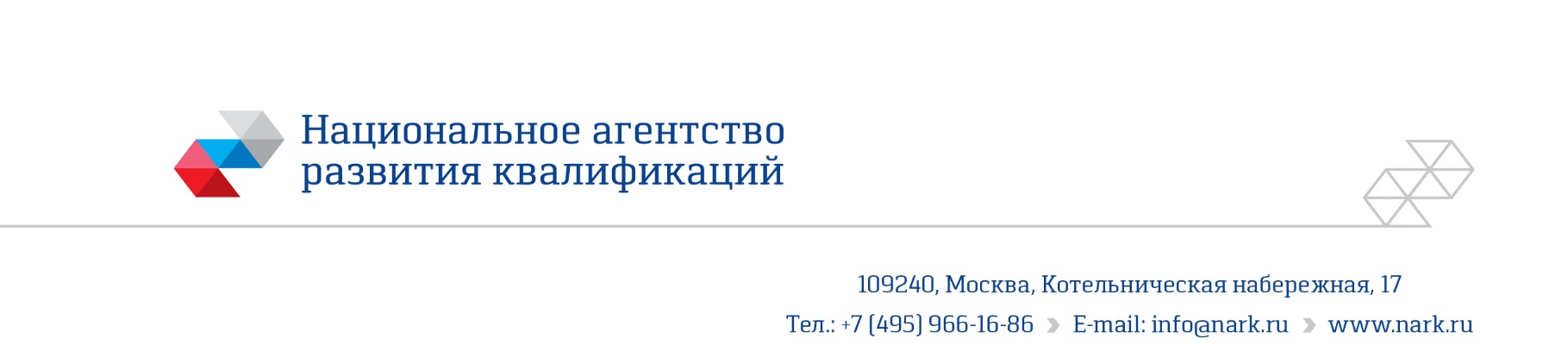 ПРИМЕР ОЦЕНОЧНОГО СРЕДСТВАдля оценки квалификацииСпециалист по разработке технических документов по автоматизированным системам управления в ракетно-космической промышленности (6 уровень квалификации)(наименование квалификации)Пример оценочного средства разработан в рамках Комплекса мероприятий по развитию механизма независимой оценки квалификаций, по созданию и поддержке функционирования базового центра профессиональной подготовки, переподготовки и повышения квалификации рабочих кадров, утвержденного 01 марта 2017 года2017 годСостав примера оценочных средствНаименование квалификации и уровень квалификации:Специалист по разработке технических документов по автоматизированным системам управления производством в ракетно-космической промышленности (6 уровень квалификации)(указываются в соответствии с профессиональным стандартом или квалификационными требованиями, установленными федеральными законами и иными нормативными правовыми актами Российской Федерации)2. Номер квалификации:__25.04000.01_____________________________________________________ (номер квалификации в реестре сведений о проведении независимой оценки квалификации)3. Профессиональный стандарт или квалификационные требования,                     установленные федеральными  законами  и  иными  нормативными             правовыми актами Российской Федерации (далее - требования к квалификации): профессиональный стандарт  «Инженер по автоматизированным      системам управления производством в ракетно-космической                                        промышленности», код 25.040                                                       (наименование и код профессионального стандарта либо наименование и реквизиты документов, устанавливающих квалификационные требования)4. Вид профессиональной деятельности: Проектирование и эксплуатация информационных систем в ракетно-космической промышленности (РКП) (по реестру профессиональных стандартов)5. Спецификация заданий для теоретического этапа профессионального                  экзаменаОбщая   информация   по   структуре   заданий   для   теоретического  этапапрофессионального экзамена:количество заданий с выбором ответа: 37;количество заданий с открытым ответом: 0;количество заданий на установление соответствия: 3;количество заданий на установление последовательности: 0;время выполнения заданий для теоретического этапа экзамена: 1 час. 6. Спецификация заданий для практического этапа профессионального                      экзамена7. Материально-техническое обеспечение оценочных мероприятий:а)  материально-технические  ресурсы  для  обеспечения теоретического                    этапа профессионального экзамена:Кабинет, оснащенный офисными столами, стульями компьютерами с                     установленной операционной системой Windows, офисными программами и специальным программным комплексом для проведения теоретического                      экзамена, выход в интернет, принтер, канцелярские принадлежности (офисная бумага, ручки).  (помещение, инвентарь, компьютерная техника и оргтехника, программное обеспечение, канцелярские принадлежности и другие)б)  материально-технические  ресурсы  для  обеспечения  практического                  этапа профессионального экзамена: Рабочий стол, оснащенный компьютером с установленной операционной системой Windows, офисными программами Microsoft Office, выход в интернет, принтер, канцелярские принадлежности (офисная бумага, ручки).При организации проведения практического этапа профессионального экзамена ЦОК за 30 дней до экзамена направляет уведомление на выбранное предприятие о возможности проведения практического этапа профессионального экзамена и согласовании по материально-техническому обеспечению, включая возможность использования открытой документации в качестве экзаменационных образцов.     8. Кадровое обеспечение оценочных мероприятий:В экспертную комиссию теоретического и практического этапов профессионального экзамена обязательно должны входить специалисты, имеющие высшее техническое образование, опыт работы в проектно - конструкторском подразделении не менее 5 лет на инженерно-технических и руководящих должностях, иметь квалификацию, не ниже оцениваемой квалификации (6 уровень квалификации). 	Специалисты должны иметь подтверждение (свидетельство)                          прохождения обучения по ДПП, обеспечивающее освоение: а) знаний: НПА в области независимой оценки квалификации и особенности их применения при проведении профессионального экзамена; нормативные правовые акты, регулирующие вид профессиональной деятельности и проверяемую квалификацию; методы оценки квалификации, определенные утвержденным Советом оценочным средством (оценочными средствами); требования и порядок проведения теоретической и практической части профессионального экзамена и документирования результатов оценки;порядок работы с персональными данными и информацией ограниченного использования (доступа). б) умений: применять оценочные средства; анализировать полученную при проведении профессионального экзамена информацию, проводить экспертизу документов и материалов; проводить осмотр и экспертизу объектов, используемых при проведении профессионального экзамена; проводить наблюдение за ходом профессионального экзамена; принимать экспертные решения по оценке квалификации на основе критериев оценки, содержащихся в оценочных средствах; формулировать, обосновывать и документировать результаты профессионального экзамена; использовать информационно-коммуникационные технологии и программно-технические средства, необходимые для подготовки и оформления экспертной документации. Специалисты должны иметь подтверждение квалификации эксперта со стороны Совета по профессиональным квалификациям (при наличии) - не менее 2-х человек У специалистов экспертной комиссии не должно быть ситуации конфликта интереса в отношении конкретных соискателей.(требования к квалификации и опыту работы, особые требования к членам экспертной комиссии)9.   Требования   безопасности  к  проведению  оценочных  мероприятий  (при необходимости): При принятии решения ЦОК о проведении оценочных мероприятий на                    территории предприятия, на котором работает соискатель, проведение                   обязательного инструктажа по ОТ и ТБ не требуется.При проведении оценочных мероприятий на территории ЦОК или на                          территории предприятия, которое выбрал ЦОК для проведения                                    экзамена, с соискателем должен быть проведен вводный инструктаж по ОТ и ТБ с записью в журнале проведения инструктажей по ОТ.(проведение обязательного инструктажа на рабочем месте и другие)10. Задания для теоретического этапа профессионального экзамена: Задания с выбором одного варианта ответа:1.   Как называется элементарная информационная единица, не поддающаяся логическому членению и отражающая свойство сущности? Выберите один вариант ответа.Варианты ответов:1. Основание 2. Признак3. Реквизит4. Показатель2.   Как называется период времени с момента принятия решения о необходимости создания информационной системы до момента её полного изъятия из эксплуатации? Выберите один вариант ответа.Варианты ответов:1. Модель жизненного цикла информационной системы2. Стадия жизненного цикла информационной системы3. Фаза жизненного цикла информационной системы4. Жизненный цикл информационной системы3.   Как называются функции АИС, которые реализуют сбор, обработку и представление информации о состоянии автоматизируемого объекта? Выберите один вариант ответа.Варианты ответов:1. Управляющие2. Защитные3. Вспомогательные4. Информационные4.   Что из перечисленного относится к организационному обеспечению системы? Выберите один вариант ответа.Варианты ответов:1. Персонал2. Совокупность правовых норм3. Программное обеспечение4. Комплекс технических средств5.   Что представляет информационный объект? Выберите один вариант ответа.Варианты ответов:1. Специальный класс решаемых на ЭВМ задач, связанных с вводом, хранением, сортировкой, отбором и группировкой записей данных однородной структуры2. Описание некоторой сущности предметной области — реального объекта, процесса, явления или события3. Совокупность информационных объектов (сущностей) предметной области и связей между ними4. Логическая модель, отображающая  логические связи между информационными данными в данной концептуальной модели6.   Как называют информацию, не зависящую от личного мнения или суждения? Выберите один вариант ответа.Варианты ответов:1. Объективной2. Актуальной3. Достоверной4. Полной7.  Для  какой модели жизненного цикла АИС переход на следующий этап происходит только после завершения работы на текущем этапе? Выберите один вариант ответа.Варианты ответов:1. Для каскадной модели2. Для компонентно-ориентированной модели3. Для спиральной модели4. Для водопадной модели8.   Как делятся системы счисления в зависимости от способа                      изображения? Выберите один вариант ответа.Варианты ответов:1. Арабские и римские2. Позиционные и непозиционные3. Представление в виде ряда и в виде разрядной сетки4. Нет правильного ответа9.   Какое основание имеет двоичная система счисления? Выберите один вариант ответа.Варианты ответов:1. 22. 83. 104. 1610.   Что называется «файл»? Выберите один вариант ответа.Варианты ответов:1. Системная программа2. Вложенная структура файлов3. Поименованная область памяти на диске4. Вложенная структура файлов и папок11.   Укажите тип файла Proba.html? Выберите один вариант ответа.Варианты ответов:1. Текстовый2. Страница3. Графический4. Исполняемый12.   Какая последовательность единиц измерения информации показана в порядке возрастания? Выберите один вариант ответа.Варианты ответов:1. Байт, килобайт, мегабайт, бит2. Килобайт, байт, бит, мегабайт3. Байт, мегабайт, килобайт, гигабайт4. Байт, килобайт, мегабайт, гигабайт13.   Как используется орфографический словарь во время работы текстового редактора? Выберите один вариант ответа.Варианты ответов: 1. По мере необходимости загружается во внешнюю память  2. Постоянно находится на устройстве ввода  3. Постоянно находится в оперативной памяти  4. По мере необходимости загружается в оперативную память 5. Постоянно находится на устройстве ввода14.   Какое соответствие устанавливает таблица кодировки символов? Выберите один вариант ответа.Варианты ответов:1. Символами, их десятичными номерами и двоичными кодами 2. Символами разных алфавитов3. Символами и количеством байтов, которые они занимают 4. Символами и номерами ячеек памяти, которые они занимают5. Символами и клавишами15.   Как называется ссылка в формуле EXCEL, адрес которой изменяется при перемещении или копировании формулы, ориентируясь на ту  позицию, в которую переносится формула? Выберите один вариант                  ответа.Варианты ответов:1. Смешанная2. Относительная3. Абсолютная4. Переносимая16.   Как называется последовательность слайдов содержащих                      мультимедийные объекты? Выберите один вариант ответа.Варианты ответов:1. Мультимедиа 2. Презентация 3. Макет4. Слайд17.   Как называются программы сопряжения устройств компьютера? Выберите один вариант ответа.Варианты ответов:1. Загрузчиками2. Драйверами3. Трансляторами4. Компиляторами18.   Для чего предназначен текстовый редактор? Выберите один                      вариант ответа.Варианты ответов:1. Создания, редактирования и форматирования текстовой информации2. Работы с изображениями в процессе создания программ3. Управление ресурсами ПК при создании документов4. Автоматического перевода с символьных языков в машинные коды19.   Какой прием не относится к работе текстового редактора? Выберите один вариант ответа.Варианты ответов:1. Редактирование текста2. Сканирование текста3. Создание документа4. Просмотр видео клипов20.   Как охарактеризовать понятие «Программное обеспечение                       компьютера»? Выберите один вариант ответа.Варианты ответов:1. Совокупность устройств установленных на компьютере2. Совокупность программ установленных на компьютере3. Все программы, которые у вас есть на диске4. Все устройства, которые существуют в мире21.   Что входит в понятие «Системное программное обеспечение»?              Выберите один вариант ответа.Варианты ответов:1. Приложения специального назначения, приложения общего назначения, программы для обучения, игры2. Операционные системы, файловые менеджеры, системы программирования, антивирусные программы 3. Приложения редактирования, приложения написания, программы для обучения4. Приложения графики, приложения музыки, программы рисования, игры22.   Что является Базой данных? Выберите один вариант ответа.Варианты ответов:1. набор данных, собранных на одной дискете2. данные, предназначенные для работы программы3. совокупность взаимосвязанных данных, организованных по определенным правилам, предусматривающим общие принципы описания, хранения и обработки данных4. данные, пересылаемые по коммуникационным сетям23.   Что содержит фактографическая база данных? Выберите один вариант      ответа.Варианты ответов:1. БД, которая содержит краткие сведения об описываемых объектах, представленные в строго определенном формате2. БД, которая содержит обширную информацию самого разного типа: текстовую, графическую, звуковую, мультимедийную 3. БД, которая содержит информацию определенной направленности4. БД, которая содержит информацию отдельного пользователя ЭВМ24.   Какие  программы являются объектом авторского права? Выберите один вариант ответа.Варианты ответов:1. Только программы2. Программы и базы данных3. Программы и любые файлы данных4. Только базы данных25.   К чему относится нелегальный доступ к компьютеру и                       информации?  Выберите один вариант ответа.Варианты ответов:1. Программированию 2. Интеллектуальной деятельности 3. Компьютерному пиратству 4. Созданию компьютерного вируса26.  Какой гриф не может иметь информация, составляющая государственную тайну? Выберите один вариант ответа.Варианты ответов:1. Для служебного пользования2. Секретно3. Совершенно секретно4. Особой важности27.   Что такое «Организация защиты информации»? Выберите один              вариант ответа.Варианты ответов: 1. Мера или характеристика для оценки  информации2. Содержание и порядок действий по обеспечению защиты информации3. Степень соответствия результатов  информации поставленной цели4. Совокупность  доступа к информации28. Как называется преднамеренная угроза безопасности информации? Выберите один вариант ответа.Варианты ответов: 1. Шантаж2. Провокация3. Кража4. Воровство29. Как называется реквизит электронного документа,  позволяющий                 идентифицировать владельца сертификата ключа подписи?  Выберите один вариант ответа.Варианты ответов: 1. Отпечатки пальцев правой руки2. Отпечатки пальцев обеих рук3. Образец подписи владельца4. Электронная цифровая подпись30. Существует ли в законодательстве РФ Закон «Об электронной цифровой подписи»?  Выберите один вариант ответа.Варианты ответов: 1. Нет.2. Да.3. В стадии предложения4. На этапе принятия31.   Как называется ссылка в формуле EXCEL, адрес которой изменяется при перемещении или копировании формулы? Выберите один                   вариант ответа.Варианты ответов: 1. Смешанная2. Относительная3. Абсолютная4. Переносимая32. Какой режим активизируется в EXCEL, если дважды щелкнуть по занятой ячейке? Выберите один вариант ответа.Варианты ответов: 1. Режим редактирования содержимого клетки2. Режим ввода данных,  если ими является текст3. Режим копирования содержимого клетки4. Режим удаления содержимого клетки33.   Что характеризует расширение файла? Выберите один вариант                ответа.Варианты ответов: 1. Время создания файла2. Объем файла3. Место, занимаемое файлом на диске4. Тип информации, содержащейся в файле34.   Какой процесс отражает собой редактирование текста? Выберите один вариант  ответа.Варианты ответов: 1. процесс внесения изменений в имеющийся текст2. процедуру сохранения текста на диске в виде текстового файла3. процесс передачи текстовой информации по компьютерной сети4. процедуру считывания с внешнего запоминающего устройства ранее созданного текста35.   Какая программа служит для работы с изображениями? Выберите один вариант  ответа.Варианты ответов: 1. Word2. PotoShop3. Excel4. Paint36.   Как называется структурированный текст, в котором могут осуществляться переходы по выделенным меткам? Выберите один вариант  ответа.Варианты ответов: 1. Ссылка 2. Гиперссылка3. Сноска4. Надпись37.   Как называется последовательность слайдов, содержащих                       мультимедийные объекты? Выберите один вариант  ответа.Варианты ответов: 1. Мультимедиа 2. Презентация 3. Макетирование4. Слайд-шоуЗадания на установление соответствия:38. Какому признаку классификации  информационных технологий (ИТ) соответствуют представителями каждого класса?Выберите представителя класса из колонки II таблицы, соответствующего признаку классификации в колонке I, при этом каждый элемент из колонки II может быть использован один раз. Ответ представьте в виде: цифра из колонки I – буква из колонки  II.39. Какому типу информации соответствует её содержание? Выберите содержание информации из колонки II таблицы, соответствующее типу информации в колонке I, при этом каждый элемент из колонки II может быть использован один раз. Ответ представьте в виде: цифра из колонки I – буква из колонки  II.40. Какому названию АИС  соответствует назначение вида обеспечения?Выберите название АИС из колонки II таблицы, соответствующее назначению вида обеспечения в колонке I, при этом каждый элемент из колонки II может быть использован один раз. Ответ представьте в виде: цифра из колонки I – буква из колонки  II.11.  Критерии  оценки  (ключи  к  заданиям),  правила обработки результатовтеоретического  этапа  профессионального  экзамена  и  принятия  решения  одопуске   (отказе   в  допуске)  к  практическому  этапу  профессиональногоэкзамена: Вариант соискателя формируется из случайно подбираемых заданий в соответствии со спецификацией. Всего 40 заданий. Вариант соискателя содержит 40 заданий. Баллы, полученные за выполненное задание, суммируются. Максимальное количество баллов – 40.. Решение о допуске к практическому этапу экзамена принимается при             условии достижения набранной суммы баллов от 30 и более (75% от общей суммы баллов).12. Задания для практического этапа профессионального экзамена:а) задание на выполнение трудовых функций, трудовых действий в реальных или модельных условиях:трудовая функция А/01.6: Описание информационных систем, разрабатываемых в организациях РКП;трудовое действие (действия): Составление описания информационной                             системы; (заполняется, если предусмотрена оценка трудовых действий)задание:  Разработать инструкцию пользователя в соответствии с техническим                      заданием (ТЗ); условия выполнения задания: Рабочий стол, оснащенный компьютером с установленной операционной системой Windows, офисными программами Microsoft Office, выход в интернет, принтер, канцелярские принадлежности (офисная бумага, ручки);место выполнения задания: помещение – кабинет;максимальное время выполнения задания не более 6 часов): 4 часа. (мин./час.)критерии оценки: Разработка инструкции пользователя  в соответствии с требованиями ТЗ и нормативными документами.13.  Правила обработки результатов профессионального экзамена и принятия решения о соответствии квалификации соискателя требованиям к  квалификации: А) Обработка теоретического этапа профессионального экзамена:- за правильный ответ по заданиям с выбором одного варианта ответа (№ с 1 по 37) присуждается 1 балл;- правильным ответом по заданию на установление соответствия (№38, 39, 40) считается ответ с одной ошибкой, за который присуждается 1 балл; - за неправильные ответы присуждается 0 баллов.При присуждении соискателю не менее 30 баллов (75% правильных ответов), соискатель допускается к практическому этапу профессионального экзамена.При присуждении соискателю менее 30 баллов, соискатель не допускается к практическому этапу профессионального экзамена. Б) Обработка практического этапа профессионального экзамена:- за правильное выполнение задания практического этапа задание считается выполненным.Положительное   решение   о     соответствии            соискателя                   требованиям профессионального стандарта 25.040 к квалификации  Инженер по автоматизированным системам управления производствомв ракетно-космической промышленности (6 уровень квалификации)(наименование квалификации)принимается при:- присуждение не менее 30 баллов по результатам теоретического этапа                   профессионального экзамена;- выполненном задании по результатам практического этапа профессионального экзамена;(указывается, при каких результатах выполнения задания профессиональный экзамен считается пройденным положительно)14.  Перечень  нормативных  правовых  и иных документов, использованных при подготовке комплекта оценочных средств (при наличии). Разделстраница1. Наименование квалификации и уровень квалификации32. Номер квалификации33. Профессиональный стандарт или квалификационные требования, установленные федеральными  законами  и  иными  нормативными  правовыми актами Российской Федерации34. Вид профессиональной деятельности35. Спецификация заданий для теоретического этапа профессионального экзамена36. Спецификация заданий для практического этапа профессионального экзамена47. Материально-техническое обеспечение оценочных мероприятий58. Кадровое обеспечение оценочных мероприятий69.   Требования   безопасности  к  проведению  оценочных  мероприятий  (при необходимости)610. Задания для теоретического этапа профессионального экзамена711.  Критерии  теоретического  этапа  профессионального  экзамена  и  принятия  решения  о оценки  (ключи  к  заданиям),  правила обработки результатов допуске   (отказе   в  допуске)  к  практическому  этапу  профессионального экзамена1612. Задания для практического этапа профессионального экзамена1713.  Правила  обработки  результатов  профессионального экзамена и принятия решения о соответствии квалификации соискателя требованиям к  квалификации1814.  Перечень  нормативных  правовых  и иных документов, использованных при подготовке комплекта оценочных средств (при наличии)18Знания, умения в соответствии с требованиями к квалификации, на соответствие которым проводится оценка квалификацииКритерии оценки квалификацииТип и № задания 123Руководящие, методические и             нормативные документы в области информационных технологийПравильный ответ -1 баллНеправильный              ответ - 0 балловЗадание с                 выбором ответа: № 1, 2, 3,4, 5, 6, 7 Задание на                    установление                      соответствия:№ 38, 39, 40                       Основные составляющие              программного обеспечения информационных системПравильный ответ -1 баллНеправильный    ответ -  0 балловЗадание с выбором ответа: № 8, 9, 10, 11, 12, 13, 14, 15, 16, 17, 18, 19, 31, 32, 33, 34, 35, 36, 37Основы теории систем и системного анализа Правильный                     ответ -1 баллНеправильный                           ответ - 0 балловЗадание с выбором ответа: № 20, 21, 22, 23Правовые и программные основы защиты информации и информационных системПравильный ответ - 1 баллНеправильный              ответ -  0 балловЗадание с выбором  ответа: № 24, 25, 28, 29, 30 Методики обработки закрытой информацииПравильный ответ - 1 баллНеправильный                   ответ -  0 балловЗадание с выбором ответа: № 26, 27Трудовые функции, трудовые действия, умения в соответствии с требованиями к квалификации, на соответствие которым проводится оценка квалификацииКритерии оценки квалификацииТип и № задания123 ТФ А/01.6: Описание информационных систем, разрабатываемых в организациях                         РКПТД: Изучение технической документации и научной литературы в области разрабатываемой информационной системы в РКП. Составление описания информационной системы. У: Анализировать сведения, полученные от экспертов. Анализировать техническую документацию. Изучать научно-техническую литературу по разрабатываемой информационной системе.  Составлять обобщенные описания явлений, процессов, объектов управления.Соответствие требованиям руководящих, методических и нормативных документов на разработку технической документации в РКПЗадание на                    выполнение               трудовых                 функций,              трудовых                 действий в                условиях,                моделирующих реальные               условия.Признаки классификацииПредставители классаIII1. По классу технологических операций;2. По типу пользовательского интерфейса;3. По обслуживаемым предметным областям.4. По типу задачи управленияА. Работа с текстовым и табличным процессорами;Б. Диалоговая ИТ;В. Технология автоматизированного бухгалтерского учета.Г. Многозадачная ИТ.Д. ИТ поддержки принятия решенийТип информацииСодержание информацииIII1. Коммерческая.2. Экономическая.3. Финансовая.4. Статистическая.А.  Данные о предприятиях, товарах, услугах.Б.  Индекс рынка, цены, обзоры.В.  Национальная и региональная статистика.Г. События в области экономики.Д. Сведения о сотрудниках фирмы.Назначение вида обеспеченияНазвание АИСIII1.Совокупность БД и файлов ОС, форматной и лексической баз, а также языковых средств.2. Совокупность математических методов, моделей и алгоритмов, применяемых в АИС.3. Совокупность общесистемных и прикладных программ, а также инструктивно - методической документации по их применению.4. Совокупность нормативных документов, определяющих юридический статус АИС.А. Информационное обеспечение.Б. Техническое обеспечение.В. Математическое обеспечение.Г. Программное обеспечение.Д. Правовое обеспечение.№заданияПравильные варианты ответа, модельные ответы и (или) критерии оценкиВес или баллы, начисляемые за правильно выполненное задание1312413414115216117118219111031112112411341141115211621172118111941202121212231231124212531261127212831294130213121321133413411354136213721381-А, 2-Б, 3-В, 4-Д1391-А, 2-Г, 3-Б, 4-В1401-А, 2-В, 3-Г, 4-Д1